Leder for samarbeidsutvalget Stein Roger BjørnheimSaker SU skal jobbe med (x = har blitt tatt opp dette skoleåret):Årshjul for saker til samarbeidsutvalget xSkolens virksomhetsplan Skolens informasjonsarbeid xSkolens økonomi Skolens bemanningsplan Plan for etter- og videreutdanning av ansatte Disponering av undervisningstimetalletSkoleruten og evt. endringer Skolens sosiale handlingsplan Lokalt ordensreglement xElev- og foreldremedvirkning Brukerundersøkelser – resultater og oppfølging x (Nasjonale prøver)Fysiske anlegg og skolemiljø xSkolens psykososiale miljø  x (koronasituasjonen) Taushetspliktens bestemmelser xTrafikkforhold og skoleskyss Skolekretsgrenser Høringsinstans i skolepolitiske sakerSkoleturer OBS: Utvalget skal ikke behandle konkrete personalsaker og elevsaker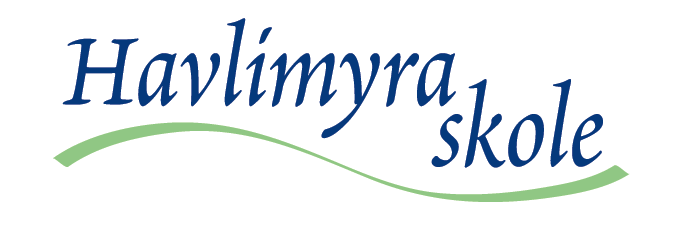 Samarbeidsutvalget ved Havlimyra skole  ReferatSamarbeidsutvalget ved Havlimyra skole  ReferatSamarbeidsutvalget ved Havlimyra skole  ReferatTid:Tid:2.11.23 kl. 19.00-20.15Sted:Havlimyra skole Innkalt av:Innkalt av:Ordstyrer:SU-leder Stein Roger BjørnheimSU-leder Stein Roger BjørnheimReferent:Hilde GrimmInnkalt:Gunn-Marit (FAU-leder), Stein Roger Bjørheim (SU-leder),  Semir Mujkic (politisk representant), Lise Fagerlid) og Anders Buodd (læreres representant), Hilde Grimm (rektor),  Åse Carlsen (andre ansatte), elevrådsrepresentanter Sander Tånevik og Milla Rasch SørensenGunn-Marit (FAU-leder), Stein Roger Bjørheim (SU-leder),  Semir Mujkic (politisk representant), Lise Fagerlid) og Anders Buodd (læreres representant), Hilde Grimm (rektor),  Åse Carlsen (andre ansatte), elevrådsrepresentanter Sander Tånevik og Milla Rasch SørensenGunn-Marit (FAU-leder), Stein Roger Bjørheim (SU-leder),  Semir Mujkic (politisk representant), Lise Fagerlid) og Anders Buodd (læreres representant), Hilde Grimm (rektor),  Åse Carlsen (andre ansatte), elevrådsrepresentanter Sander Tånevik og Milla Rasch SørensenGunn-Marit (FAU-leder), Stein Roger Bjørheim (SU-leder),  Semir Mujkic (politisk representant), Lise Fagerlid) og Anders Buodd (læreres representant), Hilde Grimm (rektor),  Åse Carlsen (andre ansatte), elevrådsrepresentanter Sander Tånevik og Milla Rasch SørensenForfall:Åse CarlsenÅse CarlsenÅse CarlsenÅse CarlsenSakDiskusjon og konklusjonAnsvar 33/23Godkjenning av referat og innkalling: GodkjentLeder34/23Presentasjon av elevrådsleder og nestleder: Velkommen til Sander (10a) og Milla (10d) Leder35/23Kort runde fra alle:Elever: Halloween arrangement gøy. Godt i gang med elevråd. Mange spennede planer. God stemning på 10. trinn. FAU: Spising: Mange foreldre opplever at ungdom kommer hjem og sier de ikke får nok tid til å spise, og at alternativet med å spise videre i kantina ikke fungerer så godt. Mange elever spiser heller ikke frokost. Vi snakket litt om skolen og foresattes ansvar. Skolen ser at 10 min i klasserommet kan bli lite, og rektor skal minne alle om å heller gi noen minutter mer. Så skal vi endre reglene for friminutt, som gjør at elevene har lov å sitte ute i basene utenfor klasserommene i friminutt. Der blir det bedre å kunne spise ferdig nista og vi vil legge til rette for enda et området med brettspill og voksen som er vakt. Lærere: Opplever at mange elever ikke ønsker å sitte inne og spise, og at mange ber om å gå ut før. Vi må vurdere om de ikke skal ha lov å sitte på CB under spising, for da går fokus til det. FAU: Trenger også en avklaring ang tur for neste års 10. trinn. Rektor har derfor sendt ut info via hjemmesiden om dette. Det blir siste «dugnadsarrangerte» tur, med kun en overnatting. Leder 36/23Skolens aktivitetsplikt og rutiner for trygt og godt skolemiljø, jf. 9A i opplæringsloven. Rektor orientert om ca antall aktivitetsplaner og rutinene vi har for å følge dette opp. Skolen har rutiner i sitt årshjul, som sikrere at alle ansatte gjenner reglene og pliktene for dette. Vi opplever mye godt samarbeid med foreldre. Vi har dessverre elever som krenker hverandre og bruker negativt språkbruk, og noen saker handler om krenkelser på fritid. Vi lager også noen aktivitetsplaner om ikke handler om konkret mobbing eller krenkelser, men for elever som kan føle seg alene, sliter med helse eller på andre måter opplever at skolen er krevende sosialt. Rektor37/23Skolens trivselsregler og aktiviteter i langfri: Skolen endrer litt på reglene i friminutt, ettersom vi er blitt mobilfri skole og fordi vi er mange elever som må spres og ha nok plass. De får derfor nå være inne i friminutt i basene utenfor klasserom. Vi har i tillegg stor suksess med at vi har et spillrom i langfri. Der møter over 25 elever og spiller brettspill, kort osv. God stemning. Vi har noe utfordring fortsatt med «herjing « i kantina og noe hærverk. Dette skal rektor rundt og informere om i alle klassene. Rektor38/23Datoer for videre møter: Torsd. 28.11.23 (Skolemiljøutvalg) 19.00-20.30 – Da kan ikke Stein komme. Sander skal lede og fau tar med 3 ekstra foresatte. Tirsdag 16.1.24: 19.00-20.15Leder